ZADATAK ZA ČETVRTAK.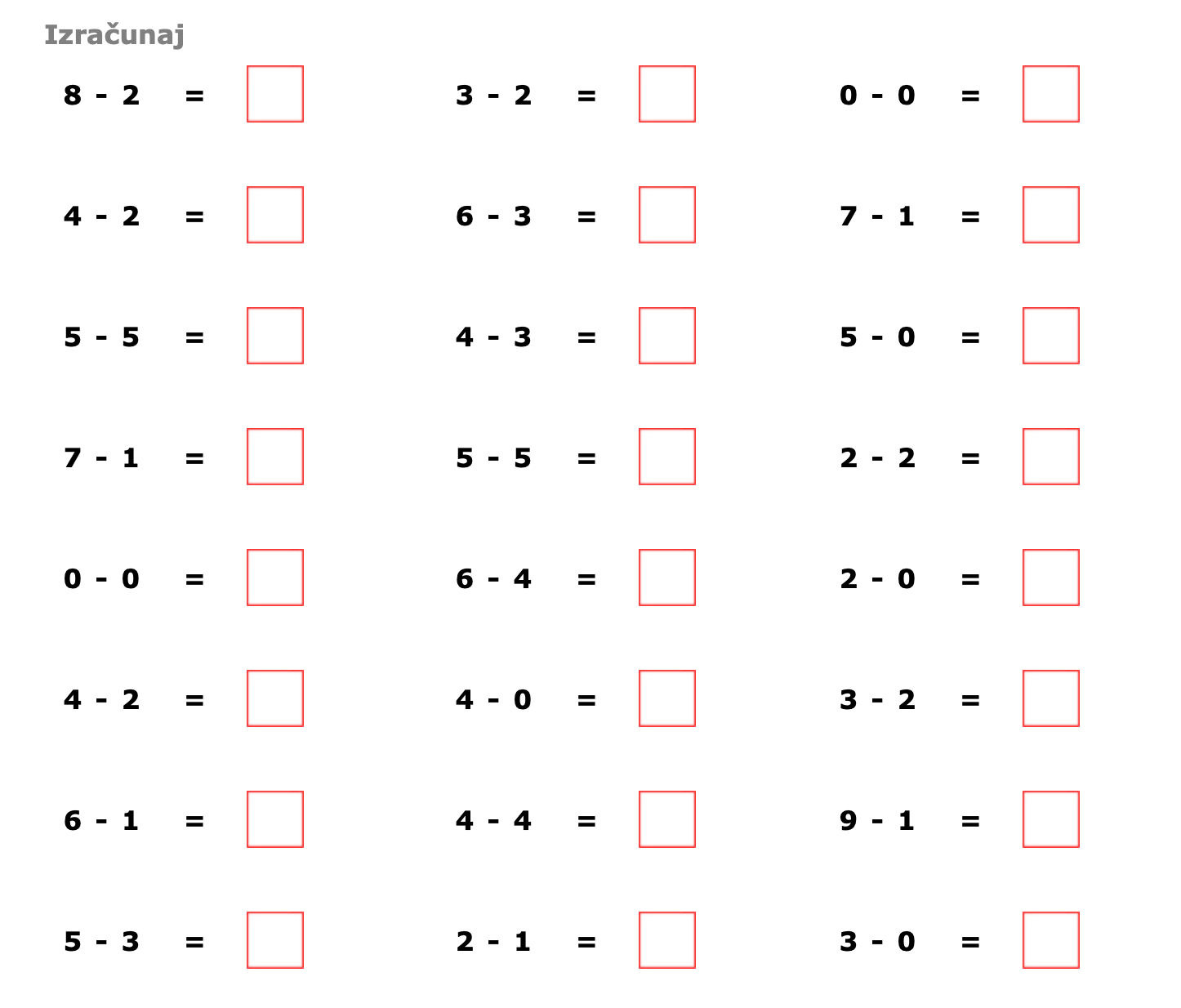 